 NOTE A TOUS 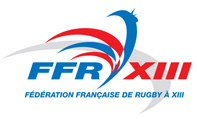 N°        /   /FD/2014						Paris, le       2014Super XIIIPERPIGNAN – 10 Mai 2014Bonjour à tous,A l’occasion de la Finale du Championnat de France, le 10 mai à PERPIGNAN, la Fédération Française de Rugby à XIII organise le «Super XIII». Ce grand rassemblement national proposera le programme suivant :-  Tournoi des Écoles de Rugby (premiers pas à V, pupilles à V, poussins à VII et benjamins à IX) sur le site du Parc des Sports à Perpignan.  Accueil à partir de 8h45. Début à 9h30. Fin à 12h30.-  Tournoi Championnat de France LER de rugby à VII à  la Plaine de Jeux à Perpignan (phases finales) . Accueil à partir de 8h45. Début à 9h30.Fin à 12h30.A l’issue des tournois, les participants pourront  assister à la finale du championnat de France Elite 1 et du championnat Junior Elite.Conditions d’inscription pour le tournoi des écoles de rugby :Un chèque de caution de 100 Euros sera demandé pour chaque équipe engagée (pour les clubs ayant plusieurs équipes, 1 seul chèque de caution est demandé). Il  devra être envoyé à la Fédération à Labège  en même temps que la fiche d’inscription. Ce chèque sera rendu le jour du Tournoi.Il n’y a pas de frais d’engagement.Pour assister à la finale, chaque équipe bénéficiera d’une entrée générale gratuite pour chaque joueur et de 2 entrées générales pour l’encadrement de celle-ci.Le délai pour les inscriptions est le 2 mai 2014				Le Directeur Technique National                                                                                                           Patrick PedrazzaniBULLETIN D’ENGAGEMENT du  «SUPER XIII »10 MAI 2014BULLETIN REPONSE A RETOURNER AVANT LE  2 Mai  2014 accompagné du chèque de caution :Fédération Française de Rugby à XIIISUPER XIIIMaison des sports190, rue Isatis31670 LabègeTOURNOI DES ECOLES DE RUGBY :CLUB : ……………………………………………………………………………………NOM et Prénom du Responsable : ……………………………………………………………………..Téléphone : …………..…………. E-mail : ……………………. PREMIERS PAS à V		(1)   OUI	  NON 	Nombre d’équipes : …………PUPILLES à V			(1)   OUI	  NON 	Nombre d’équipes : …………POUSSINS à VII			(1)   OUI	  NON 	Nombre d’équipes : …………BENJAMINS à IX		             (1)   OUI	  NON 	Nombre d’équipes : …………Cochez la case correspondante 